施設退所児童等の実態調査について１　単純集計結果について　児童養護施設退所児童等の実態調査「生活アンケート」の単純集計を行った結果、施設退所児童等は、日常生活に関する相談ニーズが高く、また、退所後の相談相手として出身施設等の職員を頼りにする者が多いことが分かった。今後、クロス集計に基づく分析を行い、支援課題及び方針についてとりまとめを行う。　【単純集計結果の一部抜粋】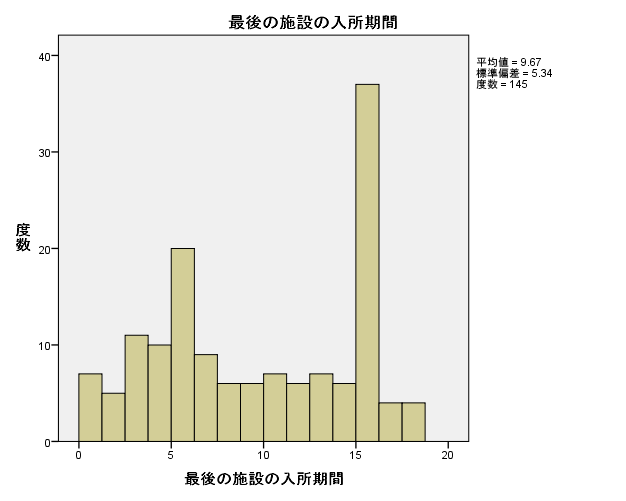 ２　今後のスケジュールについて　１月末		クロス集計・分析　３月下旬	第４回子ども施策審議会子どもの貧困対策部会		・施設退所児童等に対する支援課題及び方針について報告最後に入所していた施設等への入所期間についてわかる範囲でお答え下さい。施設等を退所したすぐあとに困ったことについてお答えください。施設等を退所したすぐあとに困ったとき、誰に相談しましたか。